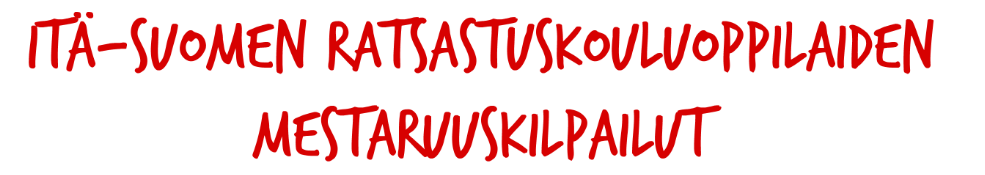 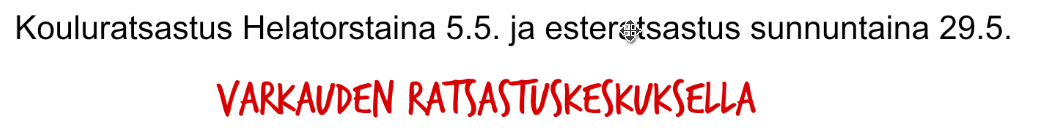 Kaikille mitalisteille jaetaan ruusukkeet ja mitali sekä kaikille luokassa sijoittuneille ruusuke  sekä esinepalkinto.Kilpailuissa palkitaan kiertopalkinnolla eniten pisteitä kerännyt ratsastuskoulu/laji  Pisteet jaetaan alla olevan taulukon mukaisesti:○ kultamitali 10 pistettä○ hopeamitali 5 pistettä○ pronssimitali 3 pistettä○ osallistuminen mestaruusluokkiin 1 VUR lahjoittaa yhteensä molemmissa lajeissa eniten pisteitä keränneelle ratsastuskoululle 200€ valmennusstipendin haluamaansa kohteeseen! Tasapistetilanteessa stipendisumma jaetaan tasan voittajien kesken. Kilpailukutsut ja säännöt löydät Kipasta 1-tason kalenterista, muista ilmoittautua ajoissa! 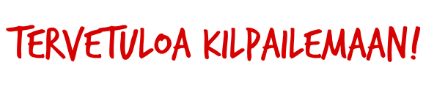 Järj.Varkauden Urheiluratsastajat 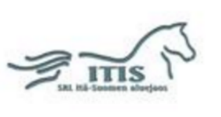 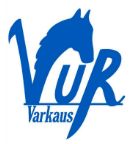 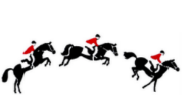 